г. Петропавловск-Камчатский                                                  23 декабря 2015 годаВ соответствии с приказом Министерства образования и науки Российской Федерации от 26.12.2013 № 1400 «Об утверждении Порядка проведения государственной итоговой аттестации по образовательным программам среднего общего образования», распоряжениями Федеральной службы по надзору в сфере образования и науки от 16.12.2015 № 3782-10 «Об утверждении председателей государственных экзаменационных комиссий субъектов Российской Федерации для проведения государственной итоговой аттестации по образовательным программам среднего общего образования в 2016 году», от 16.12.2015 № 3783-10 «Об утверждении заместителей председателей государственных экзаменационных комиссий субъектов Российской Федерации для проведения государственной итоговой аттестации по образовательным программам среднего общего образования в 2016 году», в целях организации и проведения государственной итоговой аттестации по образовательным программам среднего общего образования в формах единого государственного экзамена и государственного выпускного экзамена в Камчатском крае в 2016 годуПРИКАЗЫВАЮ:Создать Государственную экзаменационную комиссию Камчатского края по проведению государственной итоговой аттестации по образовательным программам среднего общего образования в 2016 году в составе согласно приложению.Министр							                                     В.И. СивакСоставГосударственной экзаменационной комиссии Камчатского края по проведению государственной итоговой аттестации по образовательным программам среднего общего образования в 2016 году (далее – ГЭК)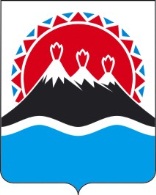 МИНИСТЕРСТВО ОБРАЗОВАНИЯ И НАУКИКАМЧАТСКОГО КРАЯПРИКАЗ № 2143О создании Государственной экзаменационной комиссии Камчатского края по проведению государственной итоговой аттестации по образовательным программам среднего общего образования в 2016 годуПриложение к приказуМинистерства образования   и  науки  Камчатского  края   от 23.12.2015 № 2143Президиум ГЭКПрезидиум ГЭК1.СивакВиктория Ивановна- Министр образования и науки Камчатского края, председатель;2.Арсютина Наталия Олеговна- заместитель Министра образования и науки Камчатского края, заместитель председателя;3.Шкирина Екатерина Сергеевна- референт отдела региональной политики и образовательных программ Министерства образования и науки Камчатского края, ответственный секретарь;4.Бакунин Павел Евгеньевич- директор краевого государственного автономного учреждения «Камчатский центр информатизации и оценки качества образования»;5.Лымарева Надежда Валентиновна- заместитель начальника - начальник отдела общего образования управления образования администрации Елизовского муниципального района (по согласованию);6.Малова Наталья Викторовна- советник отдела образования администрации Вилючинского городского округа (по согласованию);7.МирохинаНаталья Ивановна- ведущий специалист-эксперт отдела образования Управления образования администрации Петропавловск-Камчатского городского округа (по согласованию);8.ОрешкоЕвгения Константиновна- начальник отдела надзора и контроля в сфере образования Министерства образования и науки Камчатского края;Члены ГЭКЧлены ГЭК9.Амтыняв Надежда Васильевна- специалист эксперт муниципального казенного учреждения администрация муниципального образования сельского поселения «с.Тымлат» Карагинского муниципального района (по согласованию);10.Артемьев Валерий Владимирович- Глава Атласовского сельского поселения Мильковского муниципального района (по согласованию);11.БаганинаАнтонинаВалерьевна- старший методист краевого государственного автономного образовательного учреждения дополнительного образования взрослых «Камчатский институт повышения квалификации педагогических кадров»;12.Боруцкая Наталья Николаевна- глава администрации сельского поселения «село Таловка»  Пенжинского муниципального района (по согласованию);13.Брошук Марьяна Вячеславовна- консультант отдела региональной политики и образовательных программ Министерства образования и науки Камчатского края;14.Булатова Елена Яковлевна- главный специалист-эксперт Управления образования администрации Усть-Камчатского муниципального района (по согласованию);15.Ванина Инна Николаевна - ведущий инженер  методической работы отдела общего, дошкольного и дополнительного образования Управления по социальным вопросам, вопросам образования, здравоохранения, культуры администрации Олюторского муниципального района (по согласованию);16.Вовнянко Евгения Александровна- консультант муниципального казенного учреждения администрация муниципального образования сельского поселения «с.Ивашка» Карагинского муниципального района (по согласованию);17.Воробьева Ольга Александровна- начальник управления образования управления образования Администрации Пенжинского муниципального района (по согласованию);18.Вырвич Клавдия Николаевна- заместитель  главы администрации  муниципального образования сельского поселения с. «Хаилино» Олюторского муниципального района (по согласованию);19.Голубенко Алёна Евгеньевна- учитель начальных классов муниципального казенного образовательного учреждения «Мильковская средняя общеобразовательная школа № 2» (по согласованию);20.ГорбуноваИринаБорисовна- старший методист краевого государственного автономного образовательного учреждения дополнительного образования взрослых «Камчатский институт повышения квалификации педагогических кадров»;21.Горшкова Татьяна Васильевна- заместитель Главы администрации Алеутского муниципального района (по согласованию);22.Гуртовая Лилия Васильевна- главный специалист-эксперт управления образования администрации Мильковского муниципального района (по согласованию);23.Дергузова Тамара Казбековна- директор муниципального бюджетного общеобразовательного учреждения «Вечерняя (сменная) школа № 16» (по согласованию);24.Долгополова Людмила Владимировна - заместитель директора по воспитательной работе муниципального бюджетного образовательного учреждения «Тигильская средняя общеобразовательная школа» (по согласованию);25.Дьячкова Алина Евгеньевна- главный специалист-эксперт отдела образования, опеки, попечительства Администрации городского округа «поселок Палана» (по согласованию);26.Ерёменко Евгения Владимировна- начальник Отделения почты России с. Слаутное Пенжинского муниципального района (по согласованию);27.Захарова Анна Михайловна- главный бухгалтер администрации муниципального образования сельского поселения «село Седанка» Тигильского муниципального района (по согласованию);28.Земцова ЛюдмилаВикторовна- старший методист краевого государственного автономного образовательного учреждения дополнительного образования взрослых «Камчатский институт повышения квалификации педагогических кадров»;29.ЗимоглядоваОльга Анатольевна- методист отдела образования Управления образования администрации Петропавловск-Камчатского городского округа (по согласованию);30.Иа Ирина Ивановна- специалист Администрации сельского поселения «село Манилы» Пенжинского муниципального района (по согласованию). 31.Иваськевич Людмила Юрьевна- советник отдела общего образования управления образования администрации Елизовского муниципального района (по согласованию);32.Ишутина Юлия Павловна- консультант Управления образования администрации Усть-Камчатского муниципального района (по согласованию);33.Калмыков Сергей Владимирович- начальник отдела местного самоуправления п. Атласово Мильковского муниципального района (по согласованию);34.Керносенко Александр Сергеевич- начальник взлётной полосы муниципального  образования сельского поселения «с. Апука» Олюторского муниципального района (по согласованию);35.Кечуванта Татьяна Ивановна- заместитель главы администрации муниципального образования сельского поселения «село Воямполка» Тигильского муниципального района (по согласованию);36.Кожемяка Анастасия Сергеевна- заместитель руководителя управления образования Администрации Усть-Большерецкого муниципального района (по согласованию);37.Козлова Ольга Васильевна - заместитель директора по воспитательной работе муниципального бюджетного общеобразовательного учреждения «Елизовская средняя школа № 2» (по согласованию);38.Козлова Ирина Сергеевна- специалист администрации Быстринского муниципального района (по согласованию);39.Коллегова Анна Гавриловна - консультант управления образования администрации Соболевского муниципального района (по согласованию);40.Конычева Галина Геннадьевна - ведущий специалист-эксперт администрации муниципального образования сельского поселения «село Седанка» Тигильского муниципального района (по согласованию);41.Коренчук Людмила Николаевна- консультант администрации  муниципального образования сельского поселения  «с.Пахачи» Олюторского муниципального района (по согласованию);42.Корышева  Надежда Семёновна- консультант отдела общего, дошкольного и дополнительного образования Управления по социальным вопросам, вопросам образования, здравоохранения, культуры администрации Олюторского муниципального района (по согласованию);43.Крупина Елена Анатольевна- директор муниципального бюджетного образовательного учреждения Усть-Большерецкая средняя общеобразовательная школа №2 (по согласованию);44.Кузнецов Андрей Викторович- глава Никольского сельского поселения Алеутского муниципального района (по согласованию);45.Кулешова Валентина Ашотовна- главный бухгалтер Администрации сельского поселения «село Слаутное» Пенжинского муниципального района (по согласованию);46.Куркина Нина Николаевна- руководитель управления образования администрации Соболевского муниципального района (по согласованию);47.Курлыгина Ирина Борисовна- старший методист управления образования администрации Мильковского муниципального района (по согласованию);48.Лифанова Галина Викторовна- методист муниципального бюджетного учреждения «Информационно-методический центр Вилючинского городского округа» (по согласованию);49.Мазняк Екатерина Викторовна- главный специалист-эксперт отдела общего образования управления образования администрации Елизовского муниципального района (по согласованию);50.Макрушин Василий Петрович- заместитель главы администрации муниципального образования сельского поселения «с.Пахачи» Олюторского муниципального района (по согласованию);51.МаксименкоНаталия Леонидовна- заместитель начальника отдела региональной политики и образовательных программ Министерства образования и науки Камчатского края;52.Малиновская Юлия Сергеевна- специалист Администрации сельского поселения «село Таловка» Пенжинского муниципального района (по согласованию);53.МамаевАндрей Александрович- директор муниципального бюджетного общеобразовательного учреждения «Елизовская районная вечерняя (сменная) школа» (по согласованию);54.Марпа Людмила Алексеевна- ведущий специалист администрации  муниципального образования сельского поселения «с. Хаилино» Олюторского муниципального района (по согласованию);55.Мельничук Михаил Николаевич- глава администрации муниципального образования сельского поселения «село Усть-Хайрюзово» Тигильского муниципального района (по согласованию);56.Метцгер Андрей Генрихович- заместитель главы администрации Карагинского муниципального района по общим вопросам (по согласованию);57.Мизинина Александра Евгеньевна- специалист Отдела культуры Администрации Пенжинского муниципального района (по согласованию);58.Мильяченко Юлия Борисовна- консультант Управления образования администрации Тигильского муниципального района (по согласованию);59.Морозова Надежда Викторовна - заместитель директора по учебно-методической работе Муниципального бюджетного образовательного учреждения средняя общеобразовательная школа №6 Усть-Камчатского муниципального района (по согласованию);60.Муравьёва Валерия Владимировна   - главный специалист администрации  муниципального образования сельского поселения «с. Ачайваям» Олюторского муниципального района (по согласованию);61.Николаенко Елена Николаевна- методист краевого государственного автономного образовательного учреждения дополнительного образования взрослых «Камчатский институт повышения квалификации педагогических кадров»;62.Петров Виталий Владимирович- заместитель главы администрации Озерновского городского поселения Усть-Большерецкого муниципального района (по согласованию);63.Печенюк Алексей Николаевич- начальник отдела организации обучения и социализации в образовании Управления образования администрации Усть-Камчатского муниципального района (по согласованию);64.Пиленёв Сергей Валерьевич- начальник Электроузла с. Аянка Пенжинского муниципального района (по согласованию);65.РецЕвгенияВладимировна- ведущий специалист-эксперт отдела образования Управления образования администрации Петропавловск-Камчатского городского округа (по согласованию);66.РукинаТатьянаВладимировна- старший методист краевого государственного автономного образовательного учреждения дополнительного образования взрослых «Камчатский институт повышения квалификации педагогических кадров»;67.Рыжкова Анна Михайловна - главный специалист-эксперт администрации муниципального образования сельского поселения «село Воямполка» Тигильского муниципального района (по согласованию);68.Ситник Дарья Владимировна- документовед управления образования администрации Карагинского муниципального района (по согласованию);69.Стецура Наталья Владимировна- ведущий специалист муниципального казенного учреждения администрация муниципального образования сельского поселения «с.Ивашка» Карагинского муниципального района (по согласованию);70.Тангина Екатерина Николаевна- главный бухгалтер администрации сельского поселения «село Аянка» Пенжинского муниципального района (по согласованию);71.Таперечкина Татьяна Викторовна- консультант Администрации Запорожского сельского поселения Усть-Большерецкого муниципального района (по согласованию);72.Тархова Елена Викторовна- методист краевого государственного автономного образовательного учреждения дополнительного образования взрослых «Камчатский институт повышения квалификации педагогических кадров»;73.Толкачёва Анжела Арнольдовна- начальник отдела образования, опеки, попечительства Администрации городского округа «поселок Палана» (по согласованию);74.Уловский Анатолий Николаевич- советник Управления образования администрации Усть-Камчатского муниципального района (по согласованию);75.Ушкова Елена Дмитриевна- методист краевого государственного автономного образовательного учреждения дополнительного образования взрослых «Камчатский институт повышения квалификации педагогических кадров»;76.Хрусталева Екатерина Анатольевна- заместитель главы администрации муниципального образования сельского поселения «село Усть-Хайрюзово» Тигильского муниципального района (по согласованию);77.Чакляургина Лидия Владимировна- воспитатель Муниципального казённого дошкольного образовательного учреждения детский сад «Снежинка» с.Ачайваям Олюторского муниципального района  (по согласованию);78.Черканова Мария Алексеевна- специалист администрации Быстринского муниципального района (по согласованию);79.Чубченко Дарья Олеговна- исполняющая обязанности заведующей  муниципального казенного дошкольного образовательного учреждения «Детский сад «Тополёк» Мильковского муниципального района (по согласованию);80.Шанцева Галина Антоновна- заведующая Муниципальным казённым дошкольным образовательным учреждением детский сад «Солнышко»  с.Апука Олюторского муниципального района (по согласованию);81.Шерстобитова Татьяна Николаевна- специалист администрации сельского поселения «село Манилы» Пенжинского муниципального района (по согласованию);82.Шошина Валентина Петровна- методист краевого государственного автономного образовательного учреждения дополнительного образования взрослых «Камчатский институт повышения квалификации педагогических кадров»;83.Эвыгина Александра Сергеевна - главный специалист администрации  муниципального образования сельского поселения  «с.Средние Пахачи» Олюторского муниципального района (по согласованию);84.Эчган Лиана Шакровна- глава администрации  муниципального образования сельского поселения  «с.Средние Пахачи» Олюторского муниципального района (по согласованию);85.Ювик Алла Захаровна- глава муниципального казенного учреждения администрация муниципального образования сельского поселения «с.Тымлат» Карагинского муниципального района (по согласованию);86.Ярмак Наталья Александровна - главный специалист-эксперт отдела общего образования управления образования администрации Елизовского муниципального района (по согласованию);87.Яцкова Дина Ивановна - заместитель директора по учебно-воспитательной работе Муниципального бюджетного общеобразовательного учреждения «Средняя школа №4 п.Ключи» Усть-Камчатского муниципального района (по согласованию); 